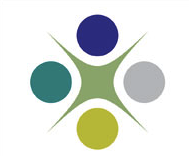 Del Lago Academy Foundation Meeting Minutes09/26/2023ZoomCall to Order   Called to order at 5:36pmRoll Call – Board Members:Parliamentarian and Member at Large positions are open.  Interested parents should email contact@dlaf.org. -The foundation could use additional help from interested parents Approve 2023/2024 Budget:Proposed budget for 2023-2024Upcoming EventsBack to school night - Foundation tableDine Out Nights being planned.  Panda Express, Canes, Chick-fil-A, and Primos have all been contacted to support fundraising dine out nights.Wednesday, Oct 25 Panda Express virtual event - order online only, but available at all Panda Express locationsTuesday, Dec 12 Panda Express virtual event - order online only, but available at all Panda Express locationsHow to connect with the Del Lago Academy Foundation:Email: contact@dlaf.orgInstagram: https://www.instagram.com/dlaparentfoundation/2023/2024 Budget approved- Liz Schulok motioned to approve the budget, Nona Malvar 2nd  the motion to approve, there were no objectionsPublic Comments:  There were no additional comments from those who attended the meetingAdjournment: Meeting adjourned at 5:51pmMinutes Certification:Proposed minutes respectfully submitted,____________________________________               _________________________Board Secretary                                                                  DateApproved by the Board of Directors on [insert date]______________________________________          _________________________Board President                                                                 DateDel Lago Academy Foundation1740 Scenic Trails WayEscondido, CA 92029Telephone: 760.291.3296Facsimile: 760.739.7520Email Address: contact@DLAF.orgWebsite: www.dellagoacademy.orgA copy of the meeting minutes are available for public inspection at DLA Foundation, 1740 Scenic Trails Way, Escondido, CA 92029 or on the Del Lago website within 8 business days for proposed minutes and within 5 business days of approval for approved minutes. The Academy shall comply with subtitle A of Title II of the Americans with Disabilities Act of 1990, Public Law 101-336, 42 USC §12101 et seq or any successor law. Should you require specific accommodation(s) please contact Christina Murphy, 619-379-6918 prior to the meetingNamePositionPresentAbsentLiane AlspaughPresidentXLiz SchulokVice PresidentXNona MalvarSecretaryXTom LesniewskiTreasurerXSukhjit KaurAuditorXTBDParliamentarianTBDMember at LargeTBDMember at LargeTBDMember at Large DLAF 2023 - 2024 BudgetIncomeProposed 2023Dining with Del Lago/Food Trucks$2,000Fundraising Campaign$8,500Grad Night$15,000Carry-over from prior year$3,570Interest$50Savings$3,000Total Income$32,120ExpensesFoundation Administrative Expenses:Accounting fees (taxes)$300Foundation Insurance$2,000Quickbooks $25 per month$360Ipage Renewal (Website)$485Flipcause $300 quarterly$1,200Government filing fees$25Subtotal Administrative Expenses$4,370Books for Library$1,000Teacher Grants ($100 per)$5,000Professional Development$2,500Student Wellness Center$1,000Senior Events - Graduation$1,500Volunteer Appreciation$250Teacher Appreciation$1,000Community events$500Grad Nite$15,000$32,120Net Income (Expenses)$0